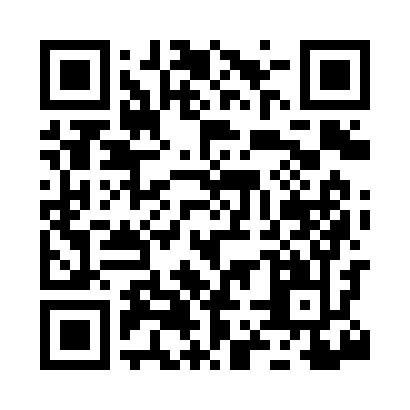 Prayer times for Dudley Gap, West Virginia, USAMon 1 Jul 2024 - Wed 31 Jul 2024High Latitude Method: Angle Based RulePrayer Calculation Method: Islamic Society of North AmericaAsar Calculation Method: ShafiPrayer times provided by https://www.salahtimes.comDateDayFajrSunriseDhuhrAsrMaghribIsha1Mon4:366:081:335:288:5710:292Tue4:366:091:335:288:5610:293Wed4:376:101:335:288:5610:294Thu4:386:101:335:288:5610:285Fri4:386:111:335:288:5610:286Sat4:396:111:335:288:5610:287Sun4:406:121:345:298:5510:278Mon4:416:121:345:298:5510:279Tue4:426:131:345:298:5510:2610Wed4:426:141:345:298:5410:2511Thu4:436:141:345:298:5410:2512Fri4:446:151:345:298:5310:2413Sat4:456:161:345:298:5310:2314Sun4:466:161:355:298:5210:2215Mon4:476:171:355:298:5210:2216Tue4:486:181:355:298:5110:2117Wed4:496:191:355:298:5110:2018Thu4:506:191:355:298:5010:1919Fri4:516:201:355:298:4910:1820Sat4:536:211:355:288:4910:1721Sun4:546:221:355:288:4810:1622Mon4:556:231:355:288:4710:1523Tue4:566:231:355:288:4610:1424Wed4:576:241:355:288:4610:1325Thu4:586:251:355:288:4510:1126Fri4:596:261:355:288:4410:1027Sat5:016:271:355:278:4310:0928Sun5:026:281:355:278:4210:0829Mon5:036:281:355:278:4110:0730Tue5:046:291:355:278:4010:0531Wed5:056:301:355:268:3910:04